现在，开启你的「创见」和「思变」之旅吧！【标题】正文：参赛表参赛表参赛表参赛表参赛表参赛表姓名单位部门邮箱十分重要，直接关系到奖品和荣誉证书的收取十分重要，直接关系到奖品和荣誉证书的收取手机号十分重要，直接关系到奖品和荣誉证书的收取十分重要，直接关系到奖品和荣誉证书的收取邮寄地址十分重要，直接关系到奖品和荣誉证书的收取十分重要，直接关系到奖品和荣誉证书的收取十分重要，直接关系到奖品和荣誉证书的收取十分重要，直接关系到奖品和荣誉证书的收取十分重要，直接关系到奖品和荣誉证书的收取官方投稿邮箱：cebnet@cfca.com.cn投稿邮件标题格式：【2020金融文字节征文】xxxxxxxxxxxxxxx，如图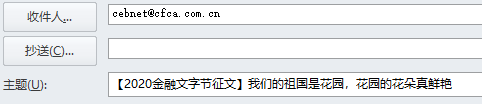 围绕2019年及2020年上半年，银行在数字化方面的探索，拟定征文方向：银行数字化顶层设计、组织架构变革与跨部门协同、金融科技人才激励、金融创新与合规发展、与金融科技机构竞合、金融科技助力区域性银行差异化发展、手机银行敏捷迭代和创新、银行数字化运营与营销、银行场景建设及生态建设、金融科技抗疫、虚拟银行、直销银行、互联网银行、开放银行、智慧网点与线上线下打通、银行理财子公司的数字化之路、大数据智能风控、金融云、区块链、5G等技术应用、信息安全与隐私保护、反洗钱、银行金融科技子公司、银行数字化畅想。*截稿时间8月31日*主办方将通过第三方科技手段对投稿进行查重，严禁抄袭、旧稿新投、大篇幅摘抄，一经发现，将取消评比资格。*敬请标注文献引用，以及注明图片版权出处（请不要随意使用版权不明的网络图片），避免侵权引起纠纷。*您的投稿行为，将被视为同意中国电子银行网大数据库永久收录，供用户免费检索阅读，中国电子银行网有权在官方网站、微信公众号、自媒体平台及合作媒体发布，如您最终获奖，作品也将收录在获奖作品集中。*大赛动态与投票方式，请留意“中国电子银行网”官方微信号：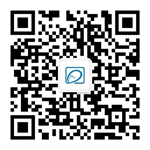 *我们坚决反对任何形式的网络刷票作弊行为，切勿轻信任何第三方刷票程序，并警惕冒充主办方的电信网络诈骗与个人信息泄露。*获奖者需提供有效的身份证号码（工作人员会通过邮件和电话双重联络确认），以便主办方代缴所得税（获奖者无需另外报税）。*获奖者需提供地址、手机号等联系方式，便于主办方邮寄奖品、证书等。*如获奖者拒绝提供以上信息，则视为放弃奖项的领取。官方投稿邮箱：cebnet@cfca.com.cn投稿邮件标题格式：【2020金融文字节征文】xxxxxxxxxxxxxxx，如图围绕2019年及2020年上半年，银行在数字化方面的探索，拟定征文方向：银行数字化顶层设计、组织架构变革与跨部门协同、金融科技人才激励、金融创新与合规发展、与金融科技机构竞合、金融科技助力区域性银行差异化发展、手机银行敏捷迭代和创新、银行数字化运营与营销、银行场景建设及生态建设、金融科技抗疫、虚拟银行、直销银行、互联网银行、开放银行、智慧网点与线上线下打通、银行理财子公司的数字化之路、大数据智能风控、金融云、区块链、5G等技术应用、信息安全与隐私保护、反洗钱、银行金融科技子公司、银行数字化畅想。*截稿时间8月31日*主办方将通过第三方科技手段对投稿进行查重，严禁抄袭、旧稿新投、大篇幅摘抄，一经发现，将取消评比资格。*敬请标注文献引用，以及注明图片版权出处（请不要随意使用版权不明的网络图片），避免侵权引起纠纷。*您的投稿行为，将被视为同意中国电子银行网大数据库永久收录，供用户免费检索阅读，中国电子银行网有权在官方网站、微信公众号、自媒体平台及合作媒体发布，如您最终获奖，作品也将收录在获奖作品集中。*大赛动态与投票方式，请留意“中国电子银行网”官方微信号：*我们坚决反对任何形式的网络刷票作弊行为，切勿轻信任何第三方刷票程序，并警惕冒充主办方的电信网络诈骗与个人信息泄露。*获奖者需提供有效的身份证号码（工作人员会通过邮件和电话双重联络确认），以便主办方代缴所得税（获奖者无需另外报税）。*获奖者需提供地址、手机号等联系方式，便于主办方邮寄奖品、证书等。*如获奖者拒绝提供以上信息，则视为放弃奖项的领取。官方投稿邮箱：cebnet@cfca.com.cn投稿邮件标题格式：【2020金融文字节征文】xxxxxxxxxxxxxxx，如图围绕2019年及2020年上半年，银行在数字化方面的探索，拟定征文方向：银行数字化顶层设计、组织架构变革与跨部门协同、金融科技人才激励、金融创新与合规发展、与金融科技机构竞合、金融科技助力区域性银行差异化发展、手机银行敏捷迭代和创新、银行数字化运营与营销、银行场景建设及生态建设、金融科技抗疫、虚拟银行、直销银行、互联网银行、开放银行、智慧网点与线上线下打通、银行理财子公司的数字化之路、大数据智能风控、金融云、区块链、5G等技术应用、信息安全与隐私保护、反洗钱、银行金融科技子公司、银行数字化畅想。*截稿时间8月31日*主办方将通过第三方科技手段对投稿进行查重，严禁抄袭、旧稿新投、大篇幅摘抄，一经发现，将取消评比资格。*敬请标注文献引用，以及注明图片版权出处（请不要随意使用版权不明的网络图片），避免侵权引起纠纷。*您的投稿行为，将被视为同意中国电子银行网大数据库永久收录，供用户免费检索阅读，中国电子银行网有权在官方网站、微信公众号、自媒体平台及合作媒体发布，如您最终获奖，作品也将收录在获奖作品集中。*大赛动态与投票方式，请留意“中国电子银行网”官方微信号：*我们坚决反对任何形式的网络刷票作弊行为，切勿轻信任何第三方刷票程序，并警惕冒充主办方的电信网络诈骗与个人信息泄露。*获奖者需提供有效的身份证号码（工作人员会通过邮件和电话双重联络确认），以便主办方代缴所得税（获奖者无需另外报税）。*获奖者需提供地址、手机号等联系方式，便于主办方邮寄奖品、证书等。*如获奖者拒绝提供以上信息，则视为放弃奖项的领取。官方投稿邮箱：cebnet@cfca.com.cn投稿邮件标题格式：【2020金融文字节征文】xxxxxxxxxxxxxxx，如图围绕2019年及2020年上半年，银行在数字化方面的探索，拟定征文方向：银行数字化顶层设计、组织架构变革与跨部门协同、金融科技人才激励、金融创新与合规发展、与金融科技机构竞合、金融科技助力区域性银行差异化发展、手机银行敏捷迭代和创新、银行数字化运营与营销、银行场景建设及生态建设、金融科技抗疫、虚拟银行、直销银行、互联网银行、开放银行、智慧网点与线上线下打通、银行理财子公司的数字化之路、大数据智能风控、金融云、区块链、5G等技术应用、信息安全与隐私保护、反洗钱、银行金融科技子公司、银行数字化畅想。*截稿时间8月31日*主办方将通过第三方科技手段对投稿进行查重，严禁抄袭、旧稿新投、大篇幅摘抄，一经发现，将取消评比资格。*敬请标注文献引用，以及注明图片版权出处（请不要随意使用版权不明的网络图片），避免侵权引起纠纷。*您的投稿行为，将被视为同意中国电子银行网大数据库永久收录，供用户免费检索阅读，中国电子银行网有权在官方网站、微信公众号、自媒体平台及合作媒体发布，如您最终获奖，作品也将收录在获奖作品集中。*大赛动态与投票方式，请留意“中国电子银行网”官方微信号：*我们坚决反对任何形式的网络刷票作弊行为，切勿轻信任何第三方刷票程序，并警惕冒充主办方的电信网络诈骗与个人信息泄露。*获奖者需提供有效的身份证号码（工作人员会通过邮件和电话双重联络确认），以便主办方代缴所得税（获奖者无需另外报税）。*获奖者需提供地址、手机号等联系方式，便于主办方邮寄奖品、证书等。*如获奖者拒绝提供以上信息，则视为放弃奖项的领取。官方投稿邮箱：cebnet@cfca.com.cn投稿邮件标题格式：【2020金融文字节征文】xxxxxxxxxxxxxxx，如图围绕2019年及2020年上半年，银行在数字化方面的探索，拟定征文方向：银行数字化顶层设计、组织架构变革与跨部门协同、金融科技人才激励、金融创新与合规发展、与金融科技机构竞合、金融科技助力区域性银行差异化发展、手机银行敏捷迭代和创新、银行数字化运营与营销、银行场景建设及生态建设、金融科技抗疫、虚拟银行、直销银行、互联网银行、开放银行、智慧网点与线上线下打通、银行理财子公司的数字化之路、大数据智能风控、金融云、区块链、5G等技术应用、信息安全与隐私保护、反洗钱、银行金融科技子公司、银行数字化畅想。*截稿时间8月31日*主办方将通过第三方科技手段对投稿进行查重，严禁抄袭、旧稿新投、大篇幅摘抄，一经发现，将取消评比资格。*敬请标注文献引用，以及注明图片版权出处（请不要随意使用版权不明的网络图片），避免侵权引起纠纷。*您的投稿行为，将被视为同意中国电子银行网大数据库永久收录，供用户免费检索阅读，中国电子银行网有权在官方网站、微信公众号、自媒体平台及合作媒体发布，如您最终获奖，作品也将收录在获奖作品集中。*大赛动态与投票方式，请留意“中国电子银行网”官方微信号：*我们坚决反对任何形式的网络刷票作弊行为，切勿轻信任何第三方刷票程序，并警惕冒充主办方的电信网络诈骗与个人信息泄露。*获奖者需提供有效的身份证号码（工作人员会通过邮件和电话双重联络确认），以便主办方代缴所得税（获奖者无需另外报税）。*获奖者需提供地址、手机号等联系方式，便于主办方邮寄奖品、证书等。*如获奖者拒绝提供以上信息，则视为放弃奖项的领取。官方投稿邮箱：cebnet@cfca.com.cn投稿邮件标题格式：【2020金融文字节征文】xxxxxxxxxxxxxxx，如图围绕2019年及2020年上半年，银行在数字化方面的探索，拟定征文方向：银行数字化顶层设计、组织架构变革与跨部门协同、金融科技人才激励、金融创新与合规发展、与金融科技机构竞合、金融科技助力区域性银行差异化发展、手机银行敏捷迭代和创新、银行数字化运营与营销、银行场景建设及生态建设、金融科技抗疫、虚拟银行、直销银行、互联网银行、开放银行、智慧网点与线上线下打通、银行理财子公司的数字化之路、大数据智能风控、金融云、区块链、5G等技术应用、信息安全与隐私保护、反洗钱、银行金融科技子公司、银行数字化畅想。*截稿时间8月31日*主办方将通过第三方科技手段对投稿进行查重，严禁抄袭、旧稿新投、大篇幅摘抄，一经发现，将取消评比资格。*敬请标注文献引用，以及注明图片版权出处（请不要随意使用版权不明的网络图片），避免侵权引起纠纷。*您的投稿行为，将被视为同意中国电子银行网大数据库永久收录，供用户免费检索阅读，中国电子银行网有权在官方网站、微信公众号、自媒体平台及合作媒体发布，如您最终获奖，作品也将收录在获奖作品集中。*大赛动态与投票方式，请留意“中国电子银行网”官方微信号：*我们坚决反对任何形式的网络刷票作弊行为，切勿轻信任何第三方刷票程序，并警惕冒充主办方的电信网络诈骗与个人信息泄露。*获奖者需提供有效的身份证号码（工作人员会通过邮件和电话双重联络确认），以便主办方代缴所得税（获奖者无需另外报税）。*获奖者需提供地址、手机号等联系方式，便于主办方邮寄奖品、证书等。*如获奖者拒绝提供以上信息，则视为放弃奖项的领取。